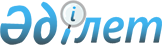 О подготовке и проведении государственного визита Президента Монголии Намбарына Энхбаяра в Республику КазахстанРаспоряжение Премьер-Министра Республики Казахстан от 13 августа 2007 года N 221-p



      В целях укрепления двустороннего сотрудничества между Республикой Казахстан и Монголией, обеспечения протокольно-организационных мероприятий по подготовке и проведению государственного визита Президента Монголии Н. Энхбаяра (далее - визит) в Республику Казахстан в период с 13 по 15 августа 2007 года:






      1. Министерству иностранных дел Республики Казахстан обеспечить протокольно-организационные мероприятия по подготовке и проведению визита.






      2. Управлению Делами Президента Республики Казахстан (по согласованию):



      принять организационные меры по обслуживанию членов официальной делегации Монголии по формату "1+1+10" согласно приложению;



      обеспечить финансирование расходов на проведение визита за счет средств, предусмотренных в республиканском бюджете на 2007 год по программам 001 "Обеспечение деятельности Главы государства, Премьер-Министра и других должностных лиц государственных органов" и 003 "Санитарно-эпидемиологическое благополучие населения на республиканском уровне".






      3. Службе охраны Президента Республики Казахстан (по согласованию), Комитету национальной безопасности Республики Казахстан (по согласованию), Министерству внутренних дел Республики Казахстан обеспечить безопасность членов официальной делегации Монголии в аэропорту города Астаны, местах проживания и посещения, сопровождение по маршрутам следования, а также охрану специального самолета.






      4. Министерству транспорта и коммуникаций Республики Казахстан в установленном порядке обеспечить:



      совместно с Министерством обороны Республики Казахстан пролет специального самолета Президента Монголии Н. Энхбаяра над территорией Республики Казахстан, посадку и вылет в аэропорту города Астаны;



      техническое обслуживание, стоянку и заправку специального самолета в аэропорту города Астаны.






      5. Министерству культуры и информации Республики Казахстан обеспечить освещение визита в средствах массовой информации, а также организовать концертную программу во время официального приема от имени Президента Республики Казахстан.






      6. Акимату города Астаны обеспечить выполнение организационных мероприятий по встрече и проводам официальной делегации Монголии в аэропорту города Астаны, сопровождение в местах посещения, а также организацию культурной программы.






      7. Республиканской гвардии Республики Казахстан (по согласованию) принять участие во встрече/проводах монгольской делегации в аэропорту города Астаны.






      8. Контроль за реализацией настоящего распоряжения возложить на Министерство иностранных дел Республики Казахстан.

      

Премьер-Министр


Приложение           



к распоряжению Премьер-Министра



Республики Казахстан     



от 13 августа 2007 года N 221-р





Организационные меры по подготовке и проведению






государственного визита Президента Монголии Намбарына






Энхбаяра в Республику Казахстан



      1. Размещение, питание и транспортное обслуживание членов официальной делегации Монголии (по формату 1+1+10), сопровождающих лиц в гостинице "Rixos President Astana" города Астаны.



      2. Размещение сотрудников Службы охраны Президента Республики Казахстан в гостинице "Rixos President Astana" города Астаны.



      3. Изготовление печатной продукции (бейджи, спецпропуска на автомобили, кувертные карты, пригласительные на официальный ужин).



      4. Приобретение подарка и сувениров для главы и членов делегации.



      5. Организация чайного стола в аэропорту города Астаны при встрече и проводах официальной делегации Монголии.



      6. Цветочное оформление в местах проведения мероприятий.



      7. Организация официального приема от имени Президента Республики Казахстан Н.А. Назарбаева в честь Президента Монголии Н. Энхбаяра.



      8. Медицинское обслуживание членов официальной делегации Монголии и сопровождающих лиц.

					© 2012. РГП на ПХВ «Институт законодательства и правовой информации Республики Казахстан» Министерства юстиции Республики Казахстан
				